Правила записи на первичный прием/консультацию/обследование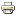 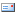 Правила записи на первичный прием (консультацию, обследование):Пациент при первичном обращении в поликлинику (по предварительной записи или без) обращается в регистратуру, где ему оформляется медицинская карта, в которую заносятся следующие сведения о пациенте:фамилия, имя, отчество (полностью)полдата рождения (число, месяц, год)адрес по данным регистрации на основании документа, удостоверяющеголичность (паспорт, свидетельство о регистрации)серия, номер паспортагражданствосерия, номер полиса ОМС, наименование страховой организациисогласие на обработку персональных данныхинформированное согласие на медицинскую помощь.Медицинская карта  является собственностью поликлиники и должна храниться в  поликлинике , на руки не выдается, а переносится регистраторами в кабинеты. Не разрешается вынос амбулаторной карты из поликлиники без согласования с Администрацией. Выдача амбулаторной карты на руки осуществляется  по разрешению руководителя на основании письменного заявления после регистрации в специальном журнале в регистратуре. Карта должна быть выдана в заклеенном и опечатанном виде под подпись  лично в руки  пациента.   Выдача амбулаторной карты родственникам запрещается.Далее пациент идет непосредственно к врачу (если была предварительная запись) или записывается к врачу на удобное для пациента время и день.Для записи на первичный прием\консультацию\обследование при себе иметь:паспорт для взрослых пациентов, свидетельство о рождении (дети от 0 до 14лет), паспорт пациента с 14 до 18 лет и паспорт одного из родителей;полис обязательного медицинского страхования.Плановая медицинская помощь в амбулаторных условиях оказывается по времени, указанному в талоне амбулаторного пациента. Возможно ожидание приема. Время ожидания не должно превышать тридцати минут с момента, назначенного пациенту, за исключением случаев, когда медицинский работник участвует в оказании экстренной/неотложной помощи другому пациенту.Очередность к врачу-терапевту участковому, врачу-педиатру участковому, врачу общей практики, возможна от одного до пяти рабочих дней. Сроки ожидания приема врачей — специалистов  при оказании первичной специализированной медико-санитарной помощи в плановой форме – не более 10 рабочих дней с момента обращения.Проведение диагностических инструментальных и лабораторных исследований при оказании  первичной специализированной медико-санитарной помощи в плановой форме не более 10 рабочих дней;  проведение  компьютерной томографии, магнитно-резонансной томографии и ангиографии при оказании первичной специализированной медико-санитарной помощи в плановой форме — не более 30 рабочих дней.Неотложная медицинская помощь лицам, обратившимся в медицинскую организацию с признаками неотложных состояний, оказывается в кабинете неотложной помощи амбулаторно-поликлинического учреждения по направлению регистратора безотлагательно. Неотложная медицинская помощь на дому осуществляется медицинским персоналом кабинета в течение не более 2 часов после поступления обращения больного или иного лица об оказании неотложной медицинской помощи на дому, в соответствии с Положением об организации оказания первичной медико-санитарной помощи взрослому населению, утвержденным приказом Министерства здравоохранения и социального развития Российской Федерации от 15.05.2012 № 543н.Время ожидания медицинского работника амбулаторно-поликлинической службы для обслуживания на дому не должно превышать восьми часов с момента регистрации вызова, а для  детей первого года жизни —  время ожидания не должно превышать шести часов. Плановая медицинская помощь в стационарных условиях предоставляется гражданам в порядке очередности в рамках утвержденных объемов.